КРАСНОДАРСКИЙ ГОСУДАРСТВЕННЫЙ ИНСТИТУТ КУЛЬТУРЫ И ИСКУСТВФАКУЛЬТЕТ СОЦИАЛЬНО-КУЛЬТУРНОЙ ДЕЯТЕЛЬНОСТИ И ТУРИЗМА КАФЕДРА ЭКОНОМИКИ И МЕНЕДЖМЕНТАОТЧЕТПО ПРОИЗВОДСТВЕННОЙ ПРАКТИКЕВыполнил:Студент 3 курсаГруппы Эк/бак-12Каминский Н.А.Поверил: профессор Инкина-Ерицпохова А.З.Краснодар 2015Содержание Введение	31 Общая характеристика Муниципального бюджетного дошкольного образовательного учреждения муниципального образования город Краснодар «Детский сад комбинированного вида № 85»	42 Анализ и оценка среды учреждения	63 Характеристика основных средств МБДОУ	104 Финансирование МБДОУ	165 Планирование в МБДОУ «Детский сад комбинированного вида № 85»	196 Оценка эффективности управления МБДОУ «Детский сад комбинированного вида № 85»	227 Совершенствование управления МБДОУ «Детский сад комбинированного вида № 85»	27Заключение	30Список использованных источников	32Приложения	34Введение Место прохождения производственной практики: Муниципальное бюджетное дошкольное образовательное учреждение муниципального образования город Краснодар «Детский сад комбинированного вида № 85».Целью производственной практики является применение на практике теоретических знаний, полученных по курсу «Основы менеджмента» и других специальных дисциплин, и приобретение навыков самостоятельной деятельности.Задачи работы:1. Проанализировать основные показатели деятельности МБДОУ МО г. Краснодар «Детский сад № 85».2. Рассмотреть особенности организационной структуры учреждения, основные виды деятельности. 3. Рассмотреть принципы, применяемые при разработке планов учреждения.4. Изучить систему управления в учреждении.При написании отчета использована бухгалтерская и управленческая отчетность Муниципального бюджетного дошкольного образовательного учреждения муниципального образования город Краснодар «Детский сад комбинированного вида № 85» за 2012 – 2014 гг.1 Общая характеристика Муниципального бюджетного дошкольного образовательного учреждения муниципального образования город Краснодар «Детский сад комбинированного вида № 85»Муниципальное бюджетное дошкольное образовательное учреждение муниципального образования город Краснодар «Детский сад комбинированного вида № 85» образовано 04.05.1987 года.МБДОУ МО г. Краснодар «Детский сад № 85» расположено по адресу: Российская Федерация, Краснодарский край, 350087 г. Краснодар ул. Тепличная, 50.Учредителем является Администрация муниципального образования город Краснодар.Количество воспитанников на 01.09.2015 года: 779.Количество групп: 40, из них: Групп для детей раннего возраста общеразвивающей направленности – 2.Всего групп дошкольного возраста – 38. Количество воспитанников: 744. Групп для детей дошкольного возраста общеразвивающей направленности – 33, из них: младший дошкольный возраст (3-4 года) – 7;средний дошкольный возраст (4-5 лет) – 6;старший дошкольный возраст (5-6 лет) – 6;старший дошкольный возраст (6-7 лет) – 6; ГКП для детей дошкольного возраста от 3-х до 5 лет общеразвивающей направленности – 8. Групп для детей дошкольного возраста от 4 до 7 лет компенсирующей направленности – 5, из них: для детей с общим недоразвитием речи (ОНР) – 3; с задержкой психического развития (ЗПР) – 2.Муниципальное бюджетное дошкольное образовательное учреждение муниципального образования город Краснодар «Детский сад комбинированного вида № 85» реализует образовательную программу дошкольного образования в группах общеразвивающей направленности с приоритетным осуществлением деятельности художественно-эстетической направленности, а также ведет работу по квалифицированной коррекции нарушений психического и речевого развития в группах компенсирующей направленности.2 анализ и оценка среды учрежденияЦелью деятельности МБДОУ МО г. Краснодар «Детский сад № 85» является:Создание комфортных условий и развивающей предметно пространственной среды для полноценного проживания ребенком самобытного периода дошкольного детства в группах общеразвивающей направленности, формирование основ базовой культуры личности; обеспечение равенства возможностей каждому ребенку в получении качественного дошкольного образования. Создание специальных образовательных условий, учитывающих специфику коммуникативной и когнитивной деятельности детей, имеющих ограниченные возможности здоровья в группах ОНР и ЗПР средствами здоровье-сберегающих педагогических технологий для достижения физической, интеллектуальной, психологической и личностной готовности к обучению в общеобразовательной школе. Задачи: 1. Создать оптимальную развивающую предметно-пространственную среду по всем образовательным областям образовательной программы дошкольного образования в соответствии с Федеральным государственным образовательным стандартом дошкольного образования. 2. Продолжать деятельность по укреплению здоровья и формированию у них элементарных представлений о здоровом образе жизни в системе «ребенок – родитель – педагог» средствами использования инновационных педагогических технологий: познавательно-оздоровительных проектов, интегрированных оздоровительных прогулок. 3. Совершенствовать систему работы по развитию художественно-творческих способностей детей дошкольного возраста средствами использования современных изобразительных техник. 4. Обеспечить психолого-педагогическую поддержку семьи и повышение компетентности родителей воспитанников в группах разной направленности в вопросах развития, образования, охраны и укрепления здоровья детей, в том числе, коррекции недостатков психического и речевого развития. 5. В рамках инновационной деятельности систематизировать работу по повышению уровня компетентностей педагогов средствами использования эффективных форм активного обучения, педагогического проектирования и самообразования.Образовательная программа МБДОУ МО г. Краснодар «Детский сад № 85» разработана творческой группой в составе: заместителей заведующего по ВМР Шурубовой А.К., Ругинис Т.В., педагога-психолога Фирюлиной В.П., учителя-логопеда Парфеновой Н.И., учителя-дефектолога Недолуга Е.И., инструктора по ФК Симоненко А.Е., музыкального руководителя Зеленкиной О.Л., воспитателей Бойковой Ю.С., Порубовой И.И., Мамаевой А.Р. Программа определяет содержание и организацию образовательной деятельности, обеспечивает развитие личности детей дошкольного возраста в различных видах общения и деятельности с учетом их возрастных, индивидуальных психологических и физиологических особенностей. Программа направлена на: создание условий развития ребенка, открывающих возможности для его позитивной социализации, его личностного развития, развития инициативы и творческих способностей на основе сотрудничества со взрослыми и сверстниками и соответствующим возрасту видам деятельности; создание развивающей образовательной среды, которая представляет собой систему условий социализации и индивидуализации детей. Кроме того, учтены концептуальные положения примерной программы «От рождения до школы».Реализация Программы осуществляется при непрерывном сопровождении педагогическими и учебно-вспомогательными работниками в течение всего времени ее реализации в каждой группе ДОО. Педагогические работники, реализующие Программу, обладают основными компетенциями, необходимыми для создания условия развития детей, обозначенными в п. 3.2.5 ФГОС ДО. Для каждой группы компенсирующей направленности: ОНР и ЗПР предусмотрены должности педагогических работников, имеющих соответствующую квалификацию для работы с данными ограничениями здоровья детей. Квалификация педагогических и учебно-вспомогательных работников МБДОУ МО г. Краснодар «Детский сад № 85» соответствует квалификационным характеристикам, установленным в Едином квалификационном справочнике должностей руководителей, специалистов и служащих, раздел «Квалификационные характеристики должностей работников образования». Должностной состав и количество работников, необходимых для реализации и обеспечения реализации Программы, определены ее целями и задачами, а также особенностями развития детей. В соответствии с муниципальным заданием на начало учебного года ДОО укомплектована педагогическими кадрами на 90%. Доля педагогического состава, повысившего квалификацию, составляет 80%. Данные о составе педагогических работников МБДОУ МО г. Краснодар «Детский сад № 85» представлена в таблице 1.Таблица 1 – Сведения о педагогических работниках за 2014 г.Продолжение таблицы 1Анализ данных таблицы 1 показывает, что общее количество педагогических работников в Муниципальном бюджетном дошкольном образовательном учреждении муниципального образования город Краснодар «Детский сад комбинированного вида № 85» составляет 58 человек. У работников МБДОУ высокий образовательный уровень – большая часть коллектива имеет высшее или среднее специальное педагогическое образование.3 характеристика основных средств МБДОУДля успешной реализации Программы в МБДОУ «Детский сад комбинированного вида № 85» созданы все необходимые условия для безопасного и комфортного пребывания детей и осуществления образовательного процесса. Материально-технические и медико-социальные условия нацелены на работу по укреплению здоровья воспитанников, по коррекции психических и речевых недостатков, их разностороннее развитие в соответствии с федеральным государственным образовательным стандартом дошкольного образования.Детский сад расположен на окраине города Краснодар. Общая площадь территории участка – 11 512,0 кв.м. Из них: застроенная – 2 150,0 кв.м; замощенная – 2 153,0 кв.м; озелененная – 1 037,0 кв.м. На территории детского сада произрастает 300 единиц зеленых насаждений. В настоящее время на одного воспитанника приходится 2 кв. метра озелененной площади. Здание детского сада двухэтажное, имеет мягкую кровлю, имеет 8 входных маршей; 3 пожарных эвакуационных выхода со второго этажа. Наружное освещение установлено на крыше здания. На внешних углах здания установлено 10 видеокамер. Участок детского сада обнесен наружным металлическим ограждением из сетки «рабица». Предусмотрено два въезда с воротами и две калитки.Материально-техническая база соответствует современным требованиям. Материально-техническое оснащение и оборудование, предметно-пространственная среда ДОУ соответствует санитарно-техническим нормам, физиологии детей и требованиям комплексной безопасности к содержанию детей.Основными помещениями МБДОУ являются 14 групповых ячеек, отдельное помещение для ГКП. Каждая группа имеет свой оборудованный игровой участок. В каждой группе созданы условия для самостоятельного активного и целенаправленного действия детей во всех видах деятельности: игровой, двигательной, продуктивной, познавательно-исследовательской, коммуникативной, театрализованной, музыкальной.Перечень кабинетов различного назначения и зон на участке ДОУ представлен на рисунке 1.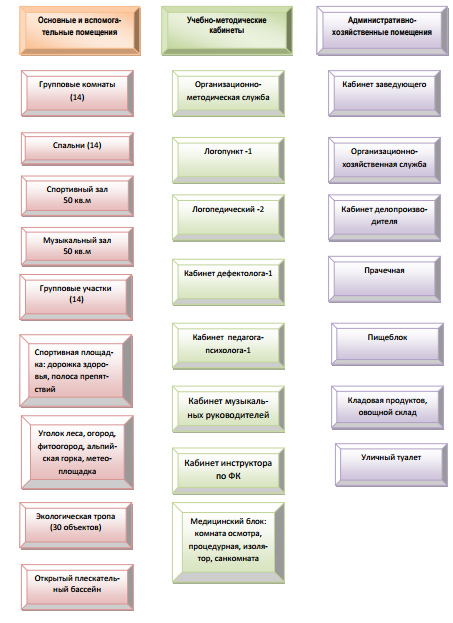 Рисунок 1 – Перечень кабинетов различного назначения и зон на участке МБДОУ «Детский сад комбинированного вида № 85»В детском саду функционируют дополнительные помещения: медицинский блок: медицинский кабинет, процедурный, изолятор; пищеблок, прачечная, музыкальный зал (50 кв.м), спортивный зал (50 кв.м), кабинет заведующего, методический кабинет, кабинет завхоза, кабинет психолога, кабинеты учителей-логопедов, кабинет дефектолога, кабинет логопункта, кабинет музыкальных руководителей. Дополнительные зоны: мини-музей «Уголок кубанского быта», картинная галерея, географическая мини-экспозиция «Моя малая родина», зимний сад, постоянно действующие фото-выставка и выставка детского творчества.Основными помещениями МБДОУ являются: 14 групповых ячеек с отдельными спальнями и помещение для ГКП, медицинский блок: медицинский кабинет, процедурный, изолятор, пищеблок, прачечная, музыкально-спортивный зал, кабинет педагога-психолога, кабинеты учителей-логопедов, кабинет музыкальных руководителей, методический кабинет, кабинет инструктора по ФК и педагога доп. образования, мини-музей кубанского быта, картинная галерея, географическая мини-экспозиция «Моя малая родина», зимний сад. Музыкальный зал (50 кв.м) для проведения занятий, развлечений и праздников оснащен музыкальными инструментами: фортепиано, аккордеон, баян, колокольчики, бубны, барабаны, ложки, металлофон, маракас, ксилофон.Спортивный зал (50 кв.м) оборудован в соответствии с требованиями ФГОС ДО: шведская стенка, гимнастические скамейки, мобильные мишени, мягкие модули, мат, мячи, беговые дорожки. Используется изготовленное в МБДОУ нестандартное оборудование.В таблице 2 представлены данные, характеризующие материально- техническую базу МБДОУ.Таблица 2 – Сведения о состоянии материально-технической базы МБДОУПродолжение таблицы 2Таким образом, детский сад оборудован для полного функционирования на 99,6%. Большая часть МТБ образовательного учреждения требует постоянного косметического ремонта и обновления.В таблице 3 представлены данные о составе и структуре основных средств «Детский сад комбинированного вида № 85».Таблица 3 – Состав и структура основных средств «Детский сад комбинированного вида № 85» за 2012 – 2014 гг.Продолжение таблицы 3Анализ данных таблицы 3 позволяет сделать следующие выводы.Балансовая стоимость основных средств МБДОУ за период 2012 – 2014 гг. увеличилась на 12163831,46 руб. (темп роста 132,38%). При этом стоимость балансовая стоимость недвижимого имущества учреждения остается неизменной на протяжении всего анализируемого периода и составляет 30750514,38 руб.Балансовая стоимость особого ценного движимого имущества увеличилась на 13663674,70 руб.; иного движимого имущества уменьшилась на 1499843,24 руб.Сумма амортизации основных средств за анализируемый период увеличилась на 2564433,60 руб. (темп роста 116,25%).При этом сумма амортизации недвижимого имущества увеличилась на 741018,48 руб.; особого ценного движимого имущества на 2467188,43 руб. Сумма амортизации иного движимого имущества уменьшилась на 643773,31 руб.Остаточная стоимость основных средств МБДОУ «Детский сад комбинированного вида № 85» увеличилась на 9599397,86 руб. (темп роста 144,06%).Остаточная стоимость недвижимого имущества уменьшилась на 741018,48 руб.; иного движимого имущества уменьшилась на 856069,93 руб., а стоимость особого ценного движимого имущества увеличилась на 11196486,27 руб.На конец 2014 г. остаточная стоимость основных средств МБДОУ «Детский сад комбинированного вида № 85» составила 31386994,50 руб.4 финансирование МБДОУВ таблице 4 представлены данные о составе и динамике величины активов МБДОУ «Детский сад комбинированного вида № 85».Таблица 4 – Динамика величины активов МБДОУ «Детский сад комбинированного вида № 85» за 2012 – 2014 гг., руб.Стоимость нефинансовых активов МБДОУ «Детский сад комбинированного вида № 85» значительно увеличилась за рассматриваемый период – на 269476401,80 руб. (темп роста 1287,10%).Такое существенное увеличение произошло за счет того, что в 2014 г. у учреждения были на балансе непроизведенные активы, т.е. объекты нефинансовых активов, которые не являются продуктами производства и используются в деятельности учреждения, в сумме 258936645,00 руб.Остаточная стоимость основных средств МБДОУ «Детский сад комбинированного вида № 85» увеличилась на 9599397,86 руб.Материальные запасы увеличились на 940358,94 руб. (темп роста 203,02%).Вложения в нефинансовые активы были только в 2013 г. в сумме 7277083,00 руб.Финансовые активы МБДОУ уменьшились за анализируемый период на 265885210,22 руб.Общая стоимость активов учреждения увеличилась на 3591191,58 руб. (темп роста 250,50%).В таблице 5 представлены данные о величине пассивов МБДОУ за 2012 – 2014 гг.Таблица 5 – Динамика величины пассивов МБДОУ «Детский сад комбинированного вида № 85» за 2012 – 2014 гг., руб.Продолжение таблицы 5Общая сумма обязательство МБДОУ увеличилась за 2012 – 2014 гг. на 2008419,14 руб. (темп роста 197,65%).При этом величина расчетов по принятым обязательствам увеличилась на 1960661,66 руб. (темп роста 202,96%).Величина расчетов по платежам в бюджеты уменьшилась на 38610,50 руб.Прочие расчеты с кредиторами в 2014 г. составили 86368,00 руб.Финансовый результат учреждения МБДОУ «Детский сад комбинированного вида № 85» увеличился существенно – на 1582772,44 руб. (темп роста 580,30%).5 планирование в МБДОУ «Детский сад комбинированного вида № 85»Планирование в детском саду имеет под собой цель обеспечить выполнение программы для каждой возрастной группы, а также регулярно и систематически заниматься воспитательно-образовательной деятельностью, стремиться к достижению положительных результатов в образовательном процессе. Главным направлением работы муниципального бюджетного дошкольного образовательного учреждения «Детский сад комбинированного вида № 85» является охрана и укрепление физического и психического здоровья детей. Важным аспектом работы выделена интеграция деятельности специалистов, медицинских и педагогических работников, при организации профилактической, оздоровительной и коррекционной работы с детьми.Система планирования в МБДОУ основывается на целях, задачах и принципах Федерального государственного образовательного стандарта дошкольного образования от 17.10.2013 № 1155.Цель реализации образовательной программы дошкольного образования в соответствии с ФГОС дошкольного образования: 1. Повышение социального статуса дошкольного образования.2. Обеспечение равных возможностей для каждого ребенка в получении качественного дошкольного образования. 3. Обеспечение государственных гарантий уровня и качества дошкольного образования на основе единства обязательных требований к условиям реализации образовательных программ дошкольного образования, их структуре и результатам их освоения. 4. Сохранение единства образовательного пространства РФ относительно уровня дошкольного образования и начального общего образования.Достижение поставленной цели предусматривает решение следующих задач: 1. Охрана и укрепление физического и психического здоровья детей, в том числе их эмоционального благополучия. 2. Обеспечение равных возможностей для полноценного развития каждого ребенка в период дошкольного детства независимо от места жительства, пола, нации, языка, социального статуса, психофизиологических и других особенностей (в том числе ограниченных возможностей здоровья). 3. Обеспечение преемственности целей, задач и содержания образования, реализуемых в рамках образовательных программ различных уровней. 4. Создание благоприятных условий развития детей в соответствии с их возрастными и индивидуальными особенностями и склонностями, развития способностей и творческого потенциала каждого ребенка как субъекта отношений с самим собой, другими детьми, взрослыми и миром. 5. Объединение обучения и воспитания в целостный образовательный процесс на основе духовно-нравственных и социокультурных ценностей и принятых в обществе правил и норм поведения в интересах человека, семьи, общества. 6. Формирование общей культуры личности детей, в том числе ценностей здорового образа жизни, развития их социальных, нравственных, эстетических, интеллектуальных, физических качеств, инициативности, самостоятельности и ответственности ребенка, формирования предпосылок учебной деятельности. 7. Обеспечение вариативности и разнообразия содержания Программ и организационных форм дошкольного образования, возможности формирования Программ различной направленности с учетом образовательных потребностей, способностей и состояния здоровья детей. 8. Формирование социокультурной среды, соответствующей возрастным, индивидуальным, психологическим и физиологическим особенностям детей. 9. Обеспечение психолого-педагогической поддержки семьи и повышения компетентности родителей (законных представителей) в вопросах развития и образования, охраны и укрепления здоровья детей.Принципы, сформулированные на основе требований ФГОС ДО: 1. Поддержка разнообразия детства; сохранение уникальности и самоценности детства как важного этапа в общем развитии человека, самоценность детства – понимание (рассмотрение) детства как периода жизни значимого самого по себе, без всяких условий; значимого тем, что происходит с ребенком сейчас, а не тем, что этот период есть период под- готовки к следующему периоду. 2. Личностно-развивающий и гуманистический характер взаимодействия взрослых (родителей (законных представителей), педагогических и иных работников ДОО) и детей. 3. Уважение личности ребенка. 4. Реализация программы в формах, специфических для детей данной возрастной группы, прежде всего в форме игры, познавательной и исследовательской деятельности, в форме творческой активности, обеспечивающей художественно-эстетическое развитие ребенка.6 оценка эффективности управления МБДОУ «Детский сад комбинированного вида № 85»Деятельность Бюджетного учреждения направлена на выполнение Устава ДОУ и законодательства РФ. Работа строится на принципах единогласия и самоуправления.Руководство МБДОУ МО г. Краснодар «Детский сад № 85»:Заведующий – Ермилова Елена Григорьевна, высшее педагогическое образование, высшая категория, педагогический стаж 15 лет.Заместитель заведующего по воспитательно-методической работе: Шурубова Альбина Константиновна, высшее педагогическое образование, высшая категория, педагогический стаж 33 года.Заместитель заведующего по воспитательно-методической работе: Ругинис Татьяна Владимировна, высшее педагогическое образование, высшая категория, педагогический стаж 36 лет.Органами самоуправления Бюджетного учреждения являются:Совет МБДОУ.Общее собрание трудового коллектива МБДОУ.Педагогический совет МБДОУ.Процесс управления представлен в трех уровнях.1 уровень управления Бюджетным учреждением.Заведующий осуществляет непосредственное руководство различными службами; педагогической, административно-хозяйственной службой. Органы самоуправления участвуют в решении ряда управленческих задач, контролируют их выполнение. Существующая система управления работает эффективно, дает устойчивые положительные результаты. Руководитель делегирует полномочия своим заместителям: заместителю заведующего по воспитательной работе, заведующему хозяйством и определяет их должностные обязанности и права.Координация деятельности всех педагогов, обслуживающего персонала обеспечивает слаженность, бесперебойность и непрерывность в работе. С этой целью проводятся собрания, педагогические советы, совещания при заведующем и заместителе заведующего по воспитательной работе. Систематически осуществляется контроль за деятельностью педагогов в форме наблюдений, проверок со всех сторон деятельности, учете и анализе. По результатам контроля проводится корректировка воспитательно- образовательного процесса.Деятельность Бюджетного учреждения строится на диагностической основе педагогов, анкетирования и социального опроса родителей. При организации образовательно-воспитательного процесса используются алгоритмы и циклограммы, позволяющие повысить эффективность труда, улучшить качество работы, сэкономить и правильно распределить рабочее время. Результативность воспитательно-образовательной процесса отслеживается заместителем заведующего по воспитательной работе, руководителями творческих групп педагогов и заведующим ДОУ. Результаты обсуждаются на педагогических советах, заседания Проектного совета, заседании комиссии по распределению стимулирующих выплат.В Бюджетном учреждении соблюдается исполнительская и финансовая дисциплина. Выполнение правил по охране труда и безопасности жизнедеятельности детей и сотрудников находятся под контролем администрации, ответственного лица по охране труда.2 уровень управления Бюджетным учреждением.На втором уровне организационной структуры находится заместитель заведующего по воспитательной работе, который осуществляет руководство и внедрение программ, педагогических технологий, проводит мониторинг, организует методическое обеспечение.Заведующий хозяйством обеспечивает организацию труда младшего обслуживающего персонала.Медицинские сестры привлечены из поликлиники № 13 и взаимодействует с педагогами ДОУ, младшим обслуживающим персоналом, проводит санитарно-просветительную работу среди работников ДОУ и родителей.3 уровень управления Бюджетным учреждением.Третий уровень управления осуществляют воспитатели, музыкальный руководитель, инструктор по физической культуре, учитель -логопед. На этом уровне объектами управления являются дети и их родители.Все эти функциональные подразделения в структуре детского сада специализированы на выполнение определенных видов управленческих действий и могут принимать решения относительно круга специальных вопросов. Органы самоуправления Бюджетного учреждения.Органы самоуправления выполняют свои функции на основании Положений, разработанных ДОУ.1. Общее собрание коллектива Бюджетного учреждения.Компетенция Общего собрания коллектива МБДОУ:принимает Устав детского сада, изменения и дополнения к нему;Правила внутреннего трудового распорядка;Положение об оплате труда, порядке, условиях установления выплат стимулирующего и компенсационного характера;Положение о расходовании экономии фонда заработной платы работников детского сада.Вносит предложения Учредителю по улучшению финансово- хозяйственной деятельности детского сада.Рассматривает вопрос заключения с администрацией детского сада Коллективного договора, утверждает его и уполномочивает профком, или иной общественный орган подписать его от имени трудового коллектива.2. Совет Бюджетного учреждения.Совет ДОУ собирается не реже двух раз в год. Решения Совета ДОУ являются правомочными, если на его заседании присутствуют не менее 2/3 его состава. Решение считается принятым, если за него проголосовало не менее 2/3 присутствующих. Все решения Совета ДОУ, принятые в пределах его компетенции и в соответствии с законодательством, обязательны для администрации и всех работников ДОУ.Компетенция Совета ДОУ:обсуждает перспективный план развития ДОУ, определяет основные направления совершенствования и развития ДОУ, организует выполнение решений Общего собрания трудового коллектива ДОУ, поддерживает общественные инициативы по совершенствованию воспитания, выбирает председателя Совета ДОУ, рассматривает вопросы, связанные с привлечением для осуществления деятельности, предусмотренной Уставом ДОУ, дополнительных источников финансовых и материальных средств, дает согласие на сдачу в аренду имущества, закрепленного за ДОУ на праве оперативного управления, определяет пути взаимодействия ДОУ с разными организациями. творческими союзами для создания условий всестороннего развития воспитанников и профессионального роста педагогов.3. Педагогический совет Бюджетного учреждения.Компетенция педагогического Совета:утверждает основную общеобразовательную программу дошкольного образования ДОУ;утверждает программу развития детского садаосуществляет стратегию образовательного процесса в детском саду;осуществляет и утверждает выбор образовательных программ, педагогических технологий;обсуждает и утверждает годовой план работы Детского сада, план летней оздоровительной работы, план оздоровительно-профилактической и коррекционно-педагогической работы, формы и методы образовательного процесса и способы их реализации;определяет направления инновационной работы, отслеживает ее ход и наблюдает за результатами этой деятельности, определяет направления взаимодействия детского сада с методическими службами города;организует работу по повышению квалификации педагогов, развитию их творческих инициатив, изучению и обобщению передового опыта, представляет педагогических и других работников детского сада к различным видам поощрения;рассматривает состояние программно-методического, технического обеспечения образовательного процесса, состояние и итоги воспитательной работы;заслушивает отчеты руководителя детского сада, педагогических, медицинских и других работников детского сада по обеспечению качественного образовательного процесса;принимает решения по всем вопросам профессиональной деятельности педагогов.7 совершенствование управления МБДОУ «Детский сад комбинированного вида № 85»Качество воспитательно-образовательного процесса в ДОУ находится в прямой зависимости от психолого-педагогических условий развития ребенка в ДОУ, от профессиональной компетенции педагогов и его отношения к работе, от их психического и физического состояния, от общественного авторитета детского сада, его уровня престижа в социуме. В свою очередь, качество перечисленных критериев зависит от качества контроля и управления деятельностью всего коллектива, осуществляемого административным составом учреждения, в частности, руководителем.Современный руководитель дошкольного образовательного учреждения должен уметь научно организовать свой рабочий день с реальной загруженностью и максимальной отдачей. Для этого в учреждении должна быть создана команда единомышленников из сотрудников и родителей, которая позволит руководителю делегировать им частично свои полномочия и объединить усилия с целью повышения качества воспитательно-образовательного процесса в ДОУ.В МБДОУ МО г. Краснодар «Детский сад № 85» созданы необходимые условия для профессионального роста сотрудников: составлен план повышения квалификации и переподготовки педагогических работников, план аттестации педагогических кадров. Ежегодно педагоги повышают уровень своего профессионального мастерства посредством самообразования, участия в работе городских методических объединений, участия в различных конкурсах и фестивалях на разных уровнях. В результате проводимых мероприятий педагоги ДОУ значительно повысили свою профессиональную компетентность. Благодаря общению педагогов МБДОУ МО г. Краснодар «Детский сад № 85» друг с другом, с коллегами других учреждений у них снизился уровень тревоги перед нововведениями и повысилась творческая активность, желание самосовершенствоваться. В МБДОУ МО г. Краснодар «Детский сад № 85» разработана гибкая система поддержки педагогических кадров, что позволило повысить работоспособность педагогов, обеспечить психологическую готовность педагогов к повышению своего профессионального уровня, сформировать уверенность в своих силах, целеустремленность. 85% педагогов активно участвуют в инновационной деятельности ДОУ в рамках действующей муниципальной инновационной площадки. В учреждении создано 6 творческих групп педагогов по разным направлениям, Проектный совет, рабочая группа по введению ФГОС ДО. Педагогический кадровый потенциал ДОУ представлен педагогами разных поколений. В ДОУ создан баланс между работоспособными зрелыми кадрами и творческой молодежью. В коллективе сформированы благоприятные отношения между поколениями педагогов, много педагогов- энтузиастов, педагогов-наставников. Педагоги-лидеры поддерживают творческую молодежь. Каждый педагог имеет возможность реализовать свою сферу интересов через работу в творческих группах, активное участие в инновационной деятельности ДОУ; участие в различных конкурсах и конференциях. Поручения и задания распределяются среди педагогов согласно их индивидуальным склонностям и интересам. Укомплектованность МБДОУ МО г. Краснодар «Детский сад № 85» педагогическими кадрами в соответствии с муниципальным заданием составляет: на 01.09.2013 г. – 76%;на 01.08.2014 г. – 90%;на 01.08.2015 г. – 92%. Эффективность своей деятельности педагоги ДОУ оценивают с позиции учета интересов детей, принятия и поддержки детской индивидуальности. Анализ проведенных открытых просмотров различных видов деятельности показывает, что воспитатели владеют методическим, дидактическим материалом и современными методами организации и проведения занятий. Дети активно вовлекаются в познавательную деятельность и социальную активность средствами проектной и экспериментальной деятельности. Большинство педагогов в совершенстве владеют современными педагогическими технологиями и методиками, в том числе, проектным методом; разрабатывают собственные проекты, перспективные планы; активизируют развитие детей, отслеживают их успехи и неудачи, вносят необходимые коррективы в работу. Коллектив педагогов представляет собой творческое сообщество коллег, ориентированное на совместные достижения и командную проектную работу. В МБДОУ МО г. Краснодар «Детский сад № 85» стало традицией обсуждение проведенных праздников, занятий, общих дел в рамках реализации различных проектов. Педагоги успешно взаимодействуют друг с другом в коллективе, содействуют успеху друг друга, внедряют организационные формы обмена достижениями.ЗаключениеВ отчете анализировалась деятельность Муниципального бюджетного дошкольного образовательного учреждения муниципального образования город Краснодар «Детский сад комбинированного вида № 85» за 2012 – 2014 гг. МБДОУ МО г. Краснодар «Детский сад № 85» было образовано на основании 04.05.1987 г. на основании Постановления главы администрации города Краснодара от 15.04.96 № 519 «Об учреждении муниципальных дошкольных образовательных учреждений и детских образовательных комплексов».Учредитель: Администрация муниципального образования город Краснодар.На 01.09.2015 года количество воспитанников МБДОУ – 779. Количество групп – 40.Материально-техническое оснащение и оборудование МБДОУ МО г. Краснодар «Детский сад № 85» соответствует всем требованиям. На протяжении 2013 года материально-техническая база ДОУ постоянно поддерживалась и пополнялась. Приоритетным в 2014 году было: реконструкция помещения под новую группу, текущий ремонт жизнеобеспечивающих систем, приобретение детской мебели, замена оконных блоков.Образовательная программа Муниципального бюджетного дошкольного образовательного учреждения муниципального образования город Краснодар «Детский сад комбинированного вида № 85» включает обязательную часть и вариативную часть, формируемую участниками образовательных отношений. Обе части являются взаимодополняющими и необходимыми с точки зрения реализации требований Федерального государственногообразовательного стандарта дошкольного образования. Программа определяет базис работы с детьми групп дошкольного возраста общеразвивающей и компенсирующейнаправленности. Концепция пограммы провозглашаетобогащение развития детей дошкольного возраста, обеспечивающее единый процесс социализации – индивидуализации личности через осознание ребенком своих потребностей, возможностей и способностей.Список использованных источниковФедеральный закон от 29.12.2012 № 273-ФЗ «Об образовании в Российской Федерации» (ред. от 13.07.2015) (с изм. и доп., вступ. в силу с 24.07.2015).Приказ Минобрнауки России от 17.10.2013 № 1155 «Об утверждении федерального государственного образовательного стандарта дошкольного образования».Постановление главы администрации города Краснодара от 15.04.96 № 519 «Об учреждении муниципальных дошкольных образовательных учреждений и детских образовательных комплексов».Веснин В.Р. Основы менеджмента. Учебник. – М.: Проспект, 2015. – 320 с.Гапоненко А.Л., Савельева М.В. Теория управления: учебник для бакалавров. – М.: Издательство Юрайт, 2014. – 342 с.Герчикова И.Н. Менеджмент: Учебник для вузов. – М.: Юнити-Дана, 2012. – 511 с.Гольдштейн Г.Я. Основы менеджмента: конспект лекций. – Таганрог: ТРТУ, 2013. – 230 с. Горфинкель В.Я. Экономика предприятия. – М.: ЮНИТИ-ДАНА, 2013. – 663 с.Дейнека А.В. Управление персоналом организации: Учебник для бакалавров. – М.: Дашков и К, 2014. – 288 с.Журавлев А.Л. Психология управленческого взаимодействия: монография. – М.: ИП РАН, 2014. – 474 с.Ильенкова С.Д., Кузнецов В.И. Основы менеджмента: Учебно-методический комплекс. – М.: Изд. центр ЕАОИ, 2008. – 262 с.Кибанов А.Я., Дуракова И.Б. Управление персоналом организации: стратегия, маркетинг, интернационализация: Учебное пособие. – М.: ИНФРА-М., 2014. – 301 с.Кибанов А.Я. Основы управления персоналом: Учебник. – М: ИНФРА М., 2014. – 440 с. Клопотовская П.В. Кадровый консалтинг: сущность и содержание // Гуманитарные, социально-экономические и общественные науки. – 2012. – № 5. – С. 56.Кнорринг В. Теория, практика и искусство управления. – М.: НОРМА – ИНФРА, 2007. – 544 с. Кунц Г., О´Доннел С. Управление. Системный и ситуационный анализ управленческих функций. – В 2-х т. Т. 1. – М.: Прогресс, 2011. – 302 с.Любушин Н.П. Экономический анализ: учебник. – М.: Юнити-Дана, 2012. –  575 с.Маслова В.М. Управление персоналом: учебное пособие для академического бакалавриата. МГУ им. М. В. Ломоносова. – М.: ЮРАЙТ, 2015. – 492 с.Мильнер Б.З. Теория организации: Учебник. – М.: ИНФРА-М, 2012. – 848 с.Михалева Е.П. Менеджмент: конспект лекций. – М.: Издательство Юрайт; ИД Юрайт, 2010. – 191 с. Основы менеджмента: учебник. / Под ред. И.В. Бородушко, В.В. Лукашевича. – М.: Юнити-Дана, 2012. – 271 с.Соломанидина Т.О., Соломанидин В.Г. Мотивация трудовой деятельности персонала: Учеб. пособие. – М.: ЮНИТИ-ДАНА, 2014. – 312 с.Шокина Л.И. Оценка качества менеджмента компаний: учебное пособие. – М.: КНОРУС, 2012. – 344 с.Приложения Количественный составКоличественный состав12Всего педагогов, из них58заведующий1заместитель заведующего по ВМР2воспитатель43инструктор по ФК2музыкальный руководитель412учитель-логопед4учитель-дефектолог1педагог-психолог1ОбразованиеОбразованиеВысшее педагогическое образование29Высшее не педагогическое образование2Среднее специальное педагогическое25Среднее специальное не педагогическое2Заочники педагогических ВУЗов2Заочники педагогического колледжа № 33КвалификацияКвалификацияВысшая квалификационная категория21Первая квалификационная категория10Не имеют квалификационной категории27Возрастной уровеньВозрастной уровеньДо 30 лет1830-40 лет1940-50 лет1250-55 лет3Свыше 55 лет6№Наименование% обеспеченности1231.Оборудование и сантехника1002.Жесткий инвентарь1003.Мягкий инвентарь1001234.Состояние здания955.Состояние участка1006.Состояние игровых площадок100Показатели 2012 г. 2013 г.2014 г.Изменения, +/–, руб.Темп роста, %123456Основные средства (балансовая стоимость) всегов том числе:37570566,7937847234,1749734398,2512163831,46132,38недвижимое имущество30750514,3830750514,3830750514,380,00100,00особо ценное дви-жимое имущество учреждения1034716,404996386,0214698391,1013663674,701420,52иное движимое иму-щество учреждения5785336,012100351,774285492,77-1499843,2474,08Амортизация основных средств всегов том числе:15782970,1516547875,4118347403,752564433,60116,25амортизация недвижимого имущества10422252,0810792761,3211163270,56741018,48107,11амортизация особо ценного движимого имущества учреждения900451,993654762,323367640,422467188,43373,99амортизация иного движимого иму-щества учреждения4460266,082100351,773816492,77-643773,3185,57123456Основные средства (остаточная стоимость) всегов том числе:21787596,6421299358,7631386994,509599397,86144,06недвижимое имущество20328262,3019957753,0619587243,82-741018,4896,35особо ценное дви-жимое имущество учреждения134264,411341605,7011330750,6811196486,278439,13иное движимое имущество учреждения1325069,930,00469000,00-856069,9335,39Статьи активов2012 г.2013 г.2014 г.Абсолютное изменение, руб.Темп роста, %Нефинансовые активыОсновные средства (остаточная стоимость)21787596,6421299358,7631386994,509599397,86144,06Непроизведенные активы (балансовая стоимость)0,000,00258936645,00258936645,00–Материальные запасы912750,89817591,831853109,83940358,94203,02Вложения в нефинансовые активы0,007277083,000,000,00–Итого нефинансовых активов22700347,5329394033,59292176749,33269476401,801287,10Финансовые активыДенежные средства учреждения204109,0936233,95216590,9612481,87106,12Расчеты по доходам-55705,539930238,613422524,533478230,06–Расчеты выданным авансам0,004486,8416190,6416190,64–Прочие расчеты с дебиторами-20462526,71-21299358,76-289854639,50-269392112,79–Итого финансовых активов-20314123,15-11328399,36-286199333,37-265885210,22–Всего активов2386224,3818065634,235977415,963591191,58250,50Статьи пассивов2012 г.2013 г.2014 г.Абсолютное изменение, руб.Темп роста, %123456Обязательства Расчеты по принятым обязательствам1904361,776771698,503865023,431960661,66202,96Расчеты по платежам в бюджеты, всего152327,3197895,25113716,81-38610,5074,65расчеты по страховым взносам на обязательное социальное страхование-894,48-22298,77-121,99772,4913,64расчеты по иным платежам в бюджет120119,02126699,02113838,81-6280,2194,77расчеты по страховым взносам на медицинское и пенсионное страхование33102,77-6505,00-0,01-33102,780,00Прочие расчеты с кредиторами, всего0,020,0086368,0086367,98431840000,00из них расчеты по средствам, полученным во временное пользование0,020,0086368,0086367,98431840000,00123456Всего обязательств2056689,106869593,754065108,242008419,14197,65Финансовый результат329535,2811196040,481912307,721582772,44580,30Всего пассивов 2386224,3818065634,235977415,963591191,58250,50